OSCE July 2014 PMHQuestion 1A 16-months-old girl with good past health presented with sudden onset of vigorous cough and vomiting during food ingestion, associated with transient difficulty in breathing and cyanosis.In ED, she was playful with RR 30/ min, SpO2 97% on room air.CXR was performed.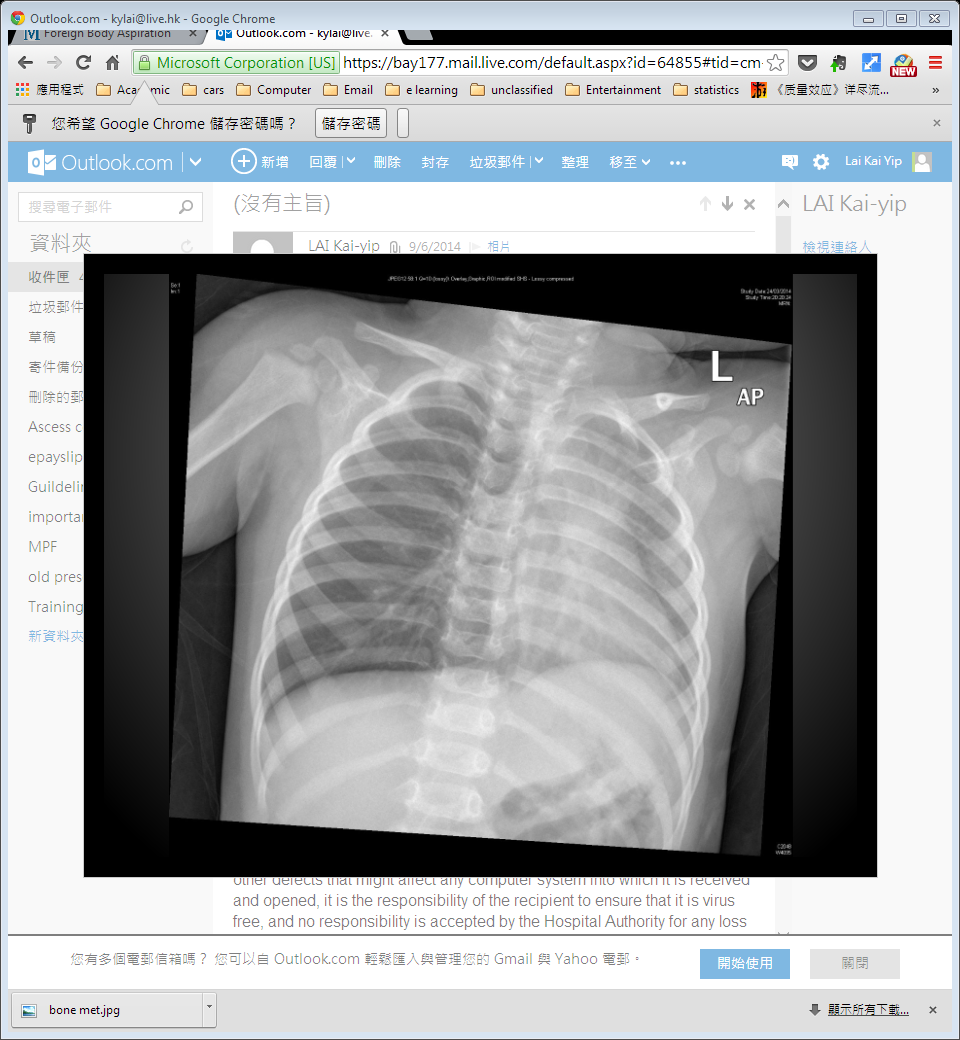 Please described the XR findings (Please include important negative findings)Hyperinflated Rt lung as evidenced byIncrease intercostal space on Rt side Hyperlucency over Rt lung field Depressed Rt hemi disphragm ? Apparent Mediastinum shift to Lt side (can be due to rotated film)No pneumothorax / pneumomediastinumNo subcutanoeus emphysemaNo consolidation  What is the most likely diagnosis?Food Aspiration/ chokingWith food bolus / foreign body in Rt respiratory tract (bronchus/ bronchioles)What are the physical findings to look for during initial assessment?AppearanceAlertness  Smile/ consolable cry/ inconsolable Effective cough/ cry Breathingcyanosis Tachypnea SpO2Nasal flaringIntercostal retractionDecrease Air entry on pathological sideStridor Circulation BP/P Cap refill Categorize if any Respiratory distress/failureWhat are the possible complications?Bronchospasm Aspiration Pneumonia Pneumothorax / pneumomediastinum Long term complication if repeated episode or residual foreign body Bronchiectesis Atelectesis Lung abscess What is the definitive treatment?Bronchoscopy (rigid/flexible) + removal of foreign body Question 2A 50-year-old man complained of neck pain after fall injury. He failed to recall the landing mechanism.XR C-spine was performed.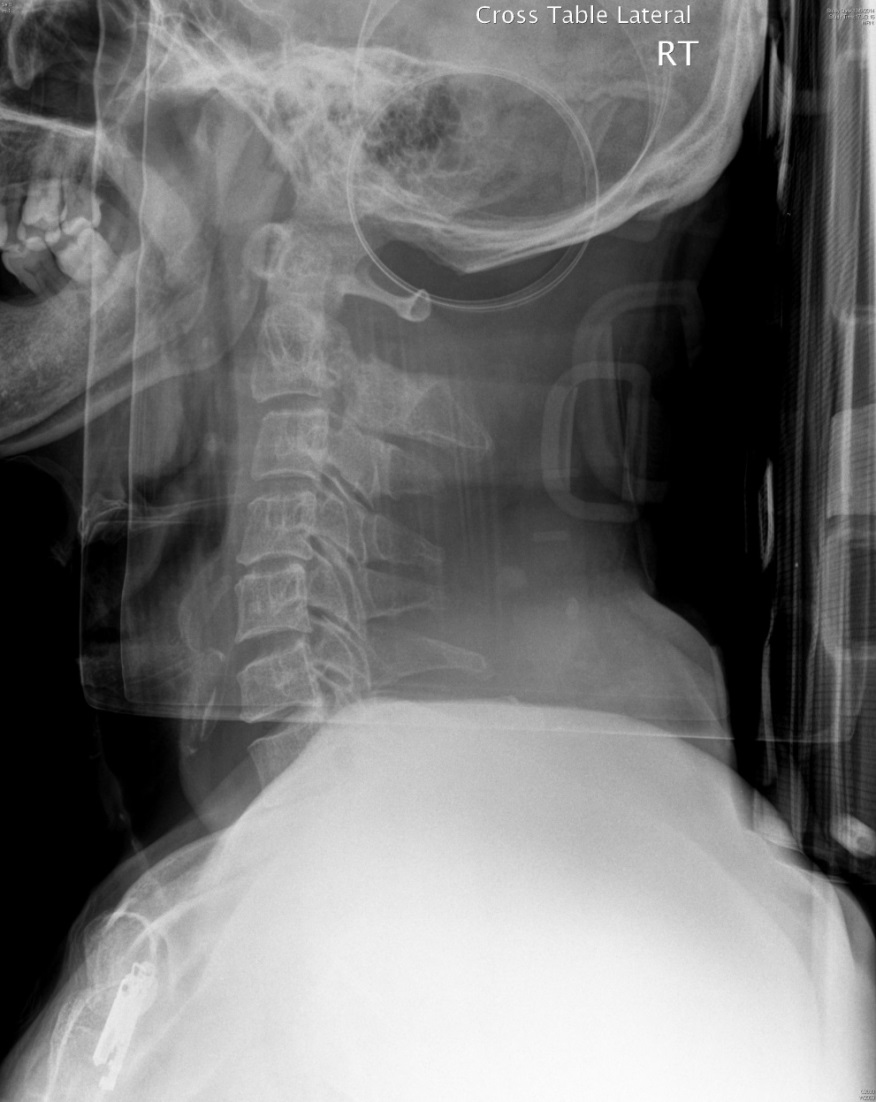 Describe the x-ray abnormalities.Spondylolisthesis of C2/3Radiolucency and irregularities at pars intercularis suspicious of fractureNon-contrast CT C-spine was performed.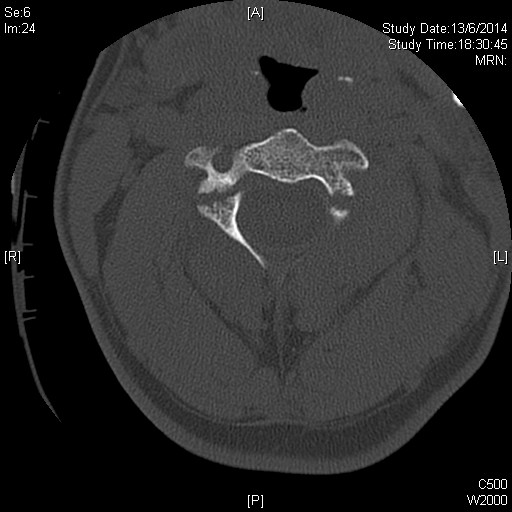 What is the CT abnormality?Fracture of bilateral lamina of C2What is the diagnosis?Hangman’s fractureWhat is the common mechanism of injury for the above diagnosis?Hyperextension with or without axial loading  Flexion with distraction Flexion with compression What are the potential complications?Tetraplegia Diaphragmatic breathingNeurogenic shock Air way compromise – soft tissue swellingFracture – malunion / non unionWhat is the classification of this disease?Levine and Edwards ClassificationType 1 – stable # with less than 3 mm displacement , no angulationType 2 – displacement more than 3mm , angulation > 10 deg, C2/3 disc and PSL are disrupted Type 2A – minimal displacement, significant angulation > 10 degType 3 – characteristics of type 2 + bilateral interfacetal dislocationQuestion 3A 50-year-old man, with IHD and AF on warfarin (dosage of warfarin reduced in last follow-up), complained of chest discomfort, right upper limb numbness and weakness. There was no headache, vomiting, SOB, sweating or radiation of pain.On physical exam,GCS 15/15, BP/P 210/100, pulse 90/min, Temp 36 C, Hstix 6.5Chest/CVS/abdomen unremarkableUpper Limb power right =4/5, left 5/5Name 3 differential diagnoses?CVAThromboembolism/acute ischemic limb ischemiaDissecting thoracic aneurysm with subclavian artery involvementECG was performed, showing AF without ischemic changesCXR showed clear chest without widened mediastinumCT brain showed no focal lesionWhat additional sign and symptoms will you look for? Complete neurological exam e.g. limb tone, reflex, anal tonePain, Pallor, Pulseness, Parathesia, Paralysis, Persisted coldBP Rt and Lt arm, radiofemoral delay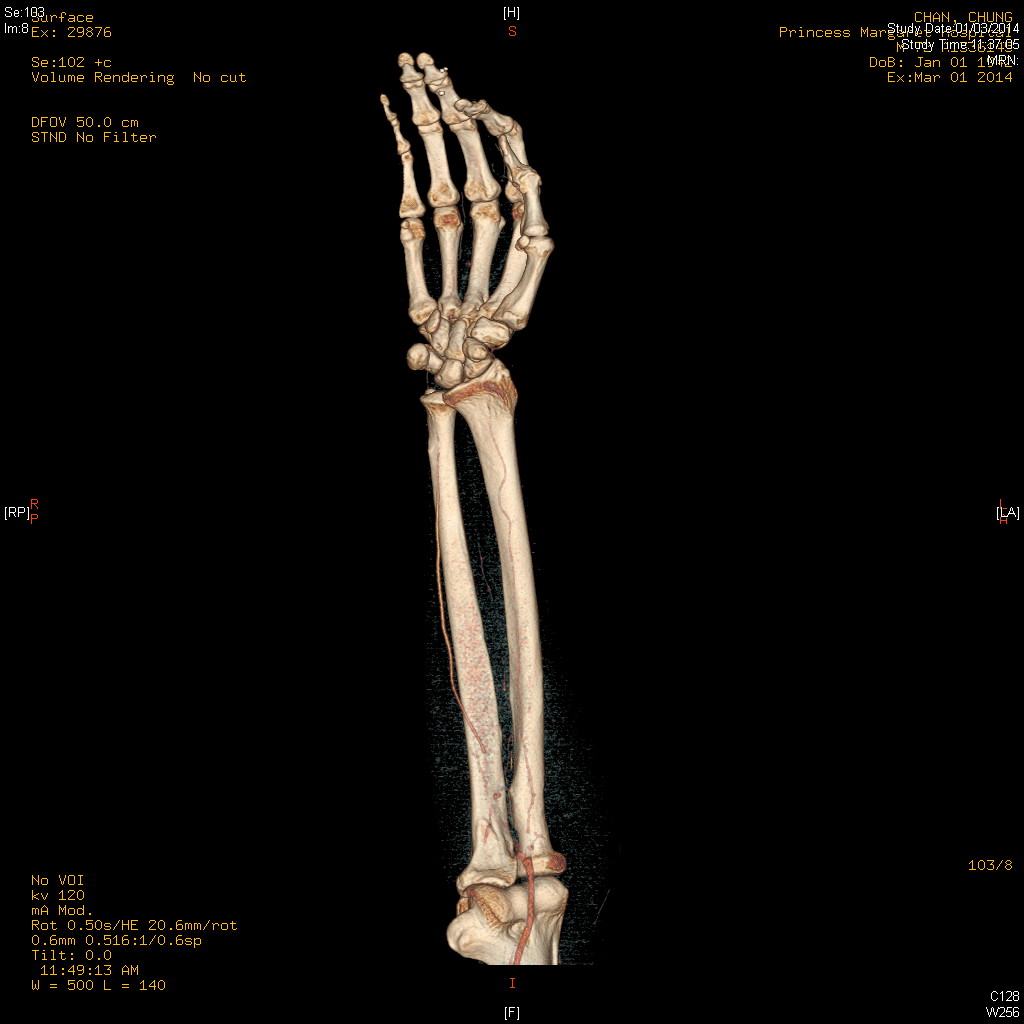 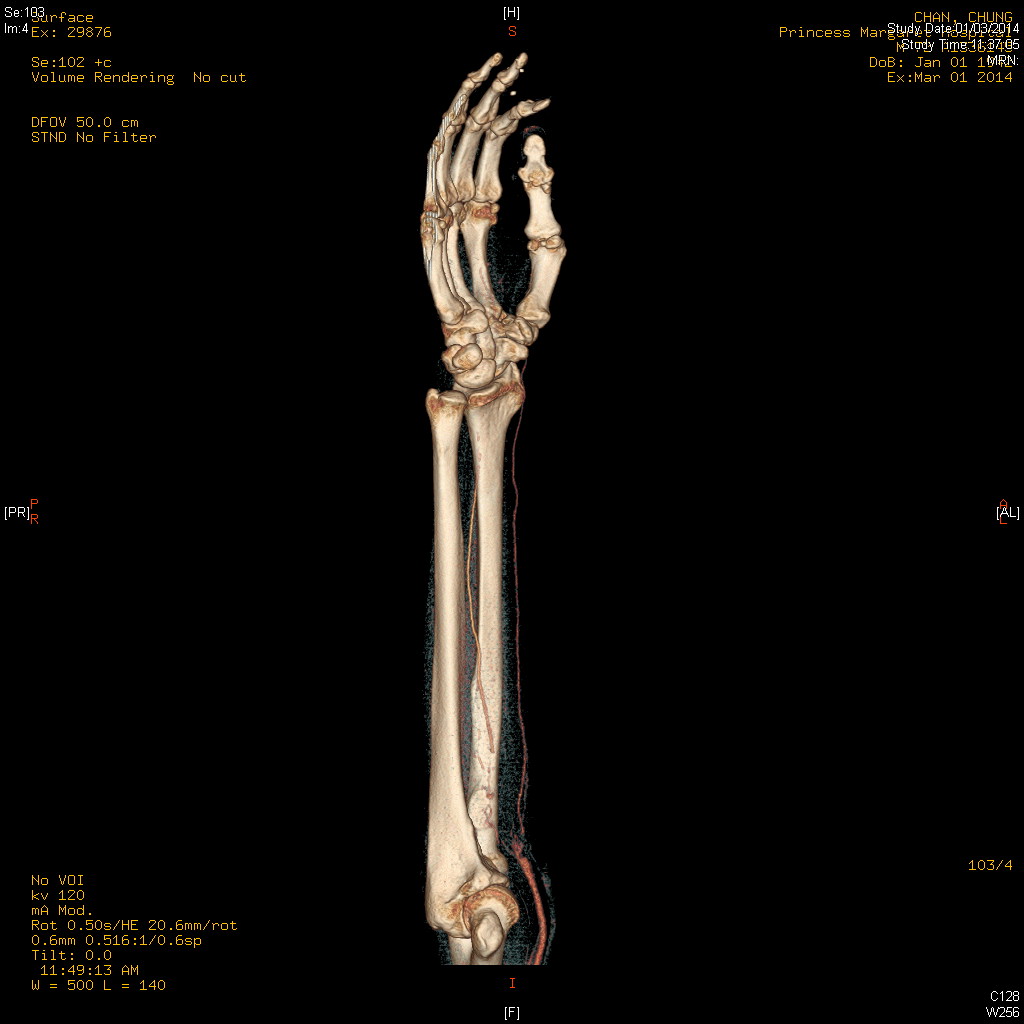 What is the name of the above investigation? What and where is the lesion ? CT angiogramThrombosis over proximal ulnar artery What is the definite treatment?Urgent thrombolectomy +/- on table angiogram After the treatment, what intravenous medication you can give to patient?HeparinWhat is the common dosage and how do you monitor the therapeutic effect and target of such therapy?80 units/kg iv bolus follow by 18 units/kg/hourAPTT Q6H, aiming at 1.5 to 2.5 times of reference valueQuestion 4A 57-year-old man with good past health, and is a never smoker and never drinker.He attended AED complaining of ACUTE onset of dizziness with “difficulty in swallowing saliva”. There was no definite limb weakness/ numbnessPhysical exam showedBP 144/93 P61 T 36.3 GCS 15/15Chest clear, HS dual no murmurNeurological exam:Horizontal nystagmus +veLt side past-pointing +ve, dysdiadochokinesia +veDecrease in pharyngeal-palatal elevation ?Loss of gag reflexOther CN exam and sensory not commented in ED Power of 4 limbs fullWhat is the working clinical diagnosis?Cerebral vascular attackWhich blood vessel is likely involved in this case?Brach of vertebral artery / posterior inferior cerebellar artery In addition to the above clinical findings, there was loss of pain and temp sensation on the contralateral side of body and ipsilateral side of the face. What is the specific name of this syndrome?Lateral medullary syndrome / Wallenberg syndrome CT brain on admission: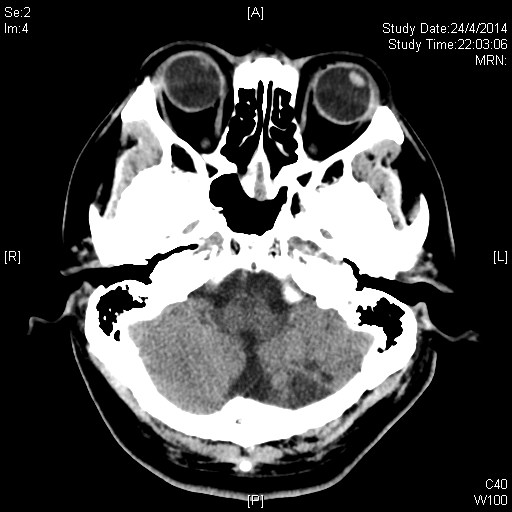 CT brain 5 days later: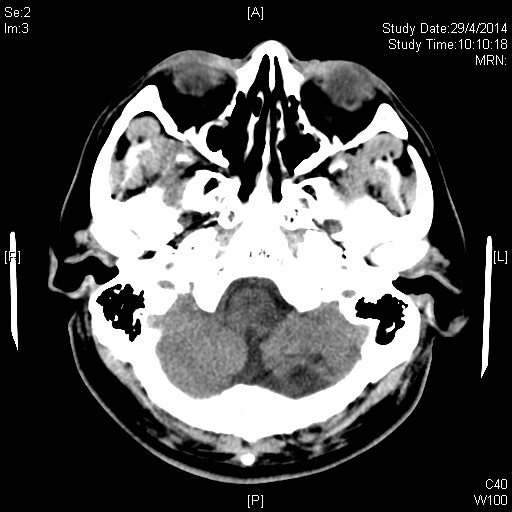  Please describe the abnormalities of CT brainCT brain on admission: hypodense lesion over Lt cerebellar hemisphere, likely old infarctCT brain 5 days later: a new hypodense lesion over Lt medulla What further investigation should be performed?MRI of brain with contrast + angiogramQuestion 5A 44-year-old woman came to AED as a road-traffic-accident victim. She was a passenger of a 7-seat van, sitting on back row of seat without wearing seat belt. She was thrown to front row of seat when the car crashed onto hill. She mainly complained of severe low back painXR LS spine was performed.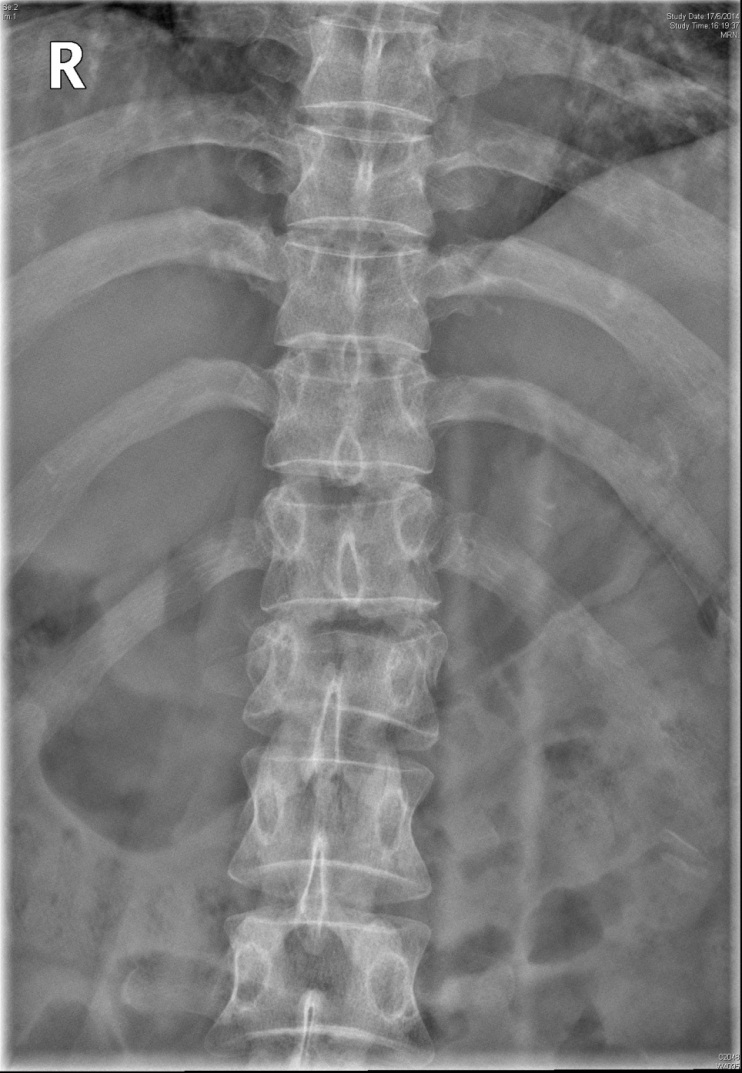 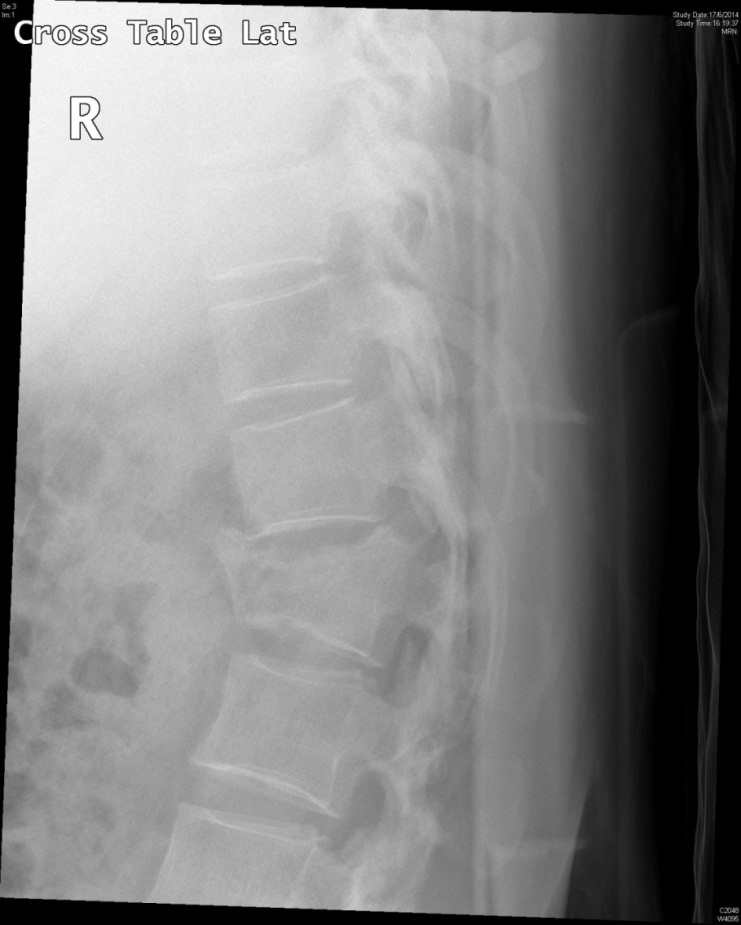  Describe the X-ray findingCompressive fracture of L1 Decrease vertebral body height of L1 with anterior wedgingDisrupted superior and inferior end plate of L1 Minimal horizontal translationSubsequently CT TL spine was performed.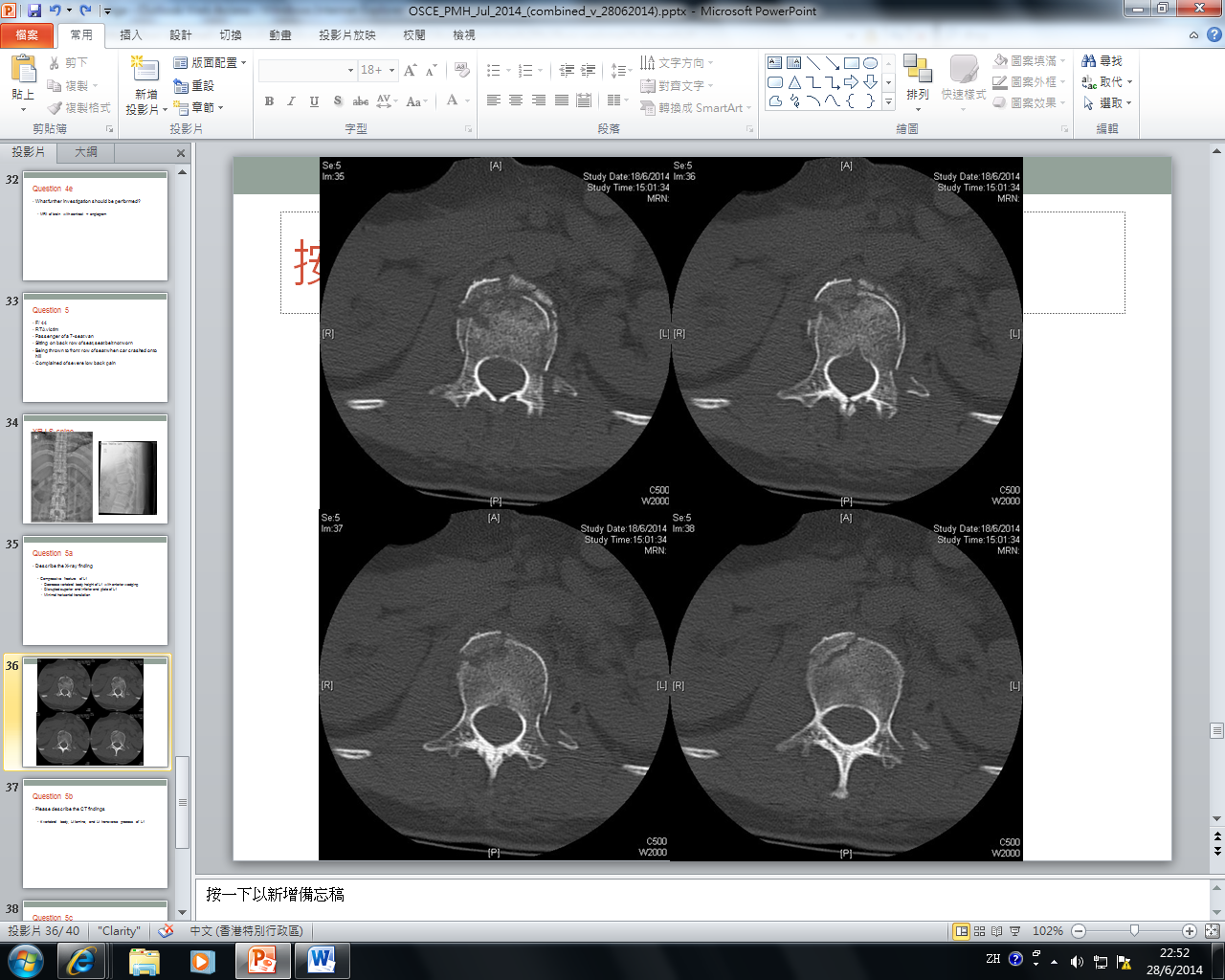 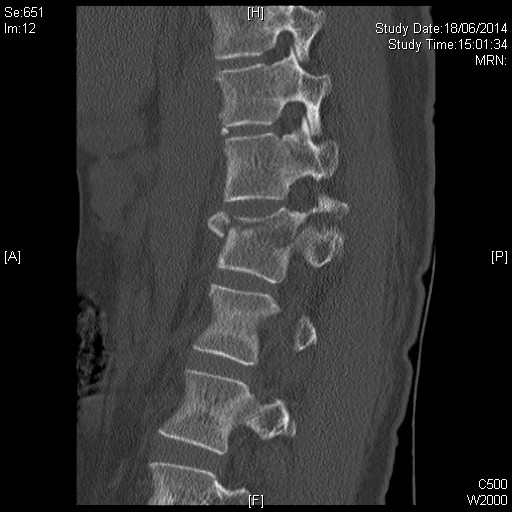  Please describe the CT findings # vertebral body, Lt lamina, and Lt transverse process of L1 What is the name of this fracture?Chance fracture of L1 What is the mechanism of injury for this fracture?Flexion- distraction Back seat passenger restrained by seatbelt (special point in this case, patient did not worn seat belt) Fall from height What is a common associated injury with this fracture?Retroperitoneal and abdominal visceral injuries